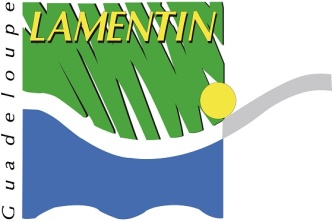 Bénéficiaires (les conditions indiquées ci-dessous sont cumulables)-Étudiants inscrits en DEUG, BTS, DUT, Licence,  Master, Doctorat et en classe préparatoire-Étudiants inscrits dans un établissement d'enseignement public ou privé, agréé par l’Éducation Nationale et les établissements homologués à l’étranger-Étudiants âgés de 25 ans maximum au 31 décembre de l’année universitaire de référence-Étudiants résidant depuis au moins trois ans sur le territoire de Lamentin (taxe d’habitation ou des taxes foncières du foyer fiscal de référence)-Étudiants de nationalité françaiseLa BEL est soumise à un plafonnement des ressources en fonction du nombre d’enfants au sein du foyer fiscal. Tout étudiant dont le quotient familial dépassera 1 293,00 € n’aura pas droit à l’aide.Tout étudiant doit pouvoir attester de sa présence dans l’établissement scolaire durant le premier semestre.De même, tout demandeur ayant bénéficié des dispositifs RLE et BEL durant 3 ans n’aura pas droit à l’aide.Remise du dossier complet au service Affaires Éducatives et Scolaires du 22 janvier 2018  au 28 février 2018, dernier délai.Tout dossier incomplet et/ou hors délai sera refusé par le service AES.NOM  de l’étudiant(e) : …………………………………………………………………………………Prénom (s) : ……………………………………………………………………………………………..Études poursuivies :…………………………………………………………………………………….Lieu : ……………………………………………………………………………………………………. Liste des pièces à fournir : Photocopie intégrale du livret de famille des parents Justificatif récent de domicile des parents Photocopie de l’avis d’imposition ou de non imposition 2017 sur les revenus 2016 des parents Les trois derniers avis de la taxe d’habitation ou des taxes foncières ou tout autre document justifiant de trois (3) années de résidence à Lamentin des parents En cas de changement de situation 3 mois avant le dépôt du dossier, fournir les trois derniers bulletins de salaire des parents ou attestation de Pôle Emploi ou d’invalidité ou de retraite ou tout autre justificatif des parents Demande motivée à monsieur le Maire (étudiant) Photocopie de la carte nationale d’identité (recto/verso) ou du passeport valide de l’étudiant Photocopie de l’avis d’impôt 2017 (ou non imposition) sur les revenus de 2016 (si le demandeur n’est pas rattaché au foyer fiscal de ses parents) Justificatif du montant des frais de scolarité Original du Relevé d’Identité Bancaire au nom de l’étudiant Certificat de scolarité 2017-2018 En cas de redoublement ou de changement d’orientation : présentation du livret scolaire et/ou de notes de l’année précédente Attestation de présence ou relevé de notes du 1er semestre de l’année scolaire en cours1 – RENSEIGNEMENTS CONCERNANT LES PARENTS 1  IDENTITÉ  Madame                                                                     MonsieurNOM de naissance : (en majuscules)  ………………………………..	  NOM : (en majuscules)  …………………………………..NOM marital : (s’il y a lieu) …………………………………………..      Prénoms : ……………………………………………..Prénoms : (souligner le prénom usuel) …………………………….......1 - 2 SITUATION FAMILIALE     Célibataire    Marié(e)      Séparé(e)     Divorcé(e)     Veuf (ve)       Concubinage  *Nombre d’enfant(s) à charge :                                                                *Nombre d’enfant(s) à charge : *Nombres d’enfant(s) scolarisé(s) :                                                        *Nombres d’enfant(s) scolarisé(s) :              (*Autre que le demandeur)                                                                                                                    (*Autre que le demandeur)        ADRESSE                                                                                               ADRESSE ……………………………………………                                         ………………………………………………..……………………………………………                                         …………………………………………………….                  ………………………………………………..                                             ………………………………………………..0590    0690               0590    0690 Mail : …………………………………		                    Mail : ………………………………… 1 - 3    PERSONNE (S) À CHARGE 1 - 4   ACTIVITÉ PROFESSIONNELLE        Madame                                                                              MonsieurProfession : ………………………………….                        Profession : ……………………………………….Lieu de travail: ……………………………..                        Lieu de travail: …………………………………..- 5    RESSOURCES ANNUELLES  (conforme à la dernière déclaration de revenus)RENSEIGNEMENTS CONCERNANT L’ÉTUDIANT2 -1   IDENTITÉNOM (en majuscules) : ……………………………………………………………………..Prénoms (souligner le prénom usuel) : …………………………………………………Né(e) le:    à :………………………………………………… Adresse à Lamentin…………………………………………………………………………………………….……………………………………………………………………………………………………………………………        Tél : …………………………			Mail : ………………………………..       2 - 2  RESSOURCES DU DEMANDEURAvez-vous déjà bénéficié d’une aide communale ?                 Oui              Non Si oui : laquelle ? ------------------------------------------------------------------------------------------------Précisez les années et les montants : ------------------------------------------------------------------------------------------------------                                    ----------------------------------------------------------------------------------------------------------------------------------------------------------------------------------------------------     ATTESTATION SUR L’HONNEURJe soussigné(e) …………………………………………………………………………………………… atteste sur l’honneur l’exactitude de tous les renseignements figurant dans le présent dossier. Je m’engage à fournir toutes pièces complémentaires nécessaires à l’étude de mon dossier. En cas de fausse déclaration, je m’engage à rembourser les sommes indûment perçues. Fait à ………………….…, le……………………                Fait à …………….………, le……………………           Signature du demandeur,                                         Signature du ou des parents,OBSERVATIONS DU  SERVICE : ………………………………………………………………………………………………………………………………………………..……………..……………………………………………………………………………………………………………...………………………...Montant attribué :……………………………Service Affaires Éducatives et Scolaires  Pôle administratif de LamentinRue de la Mutualité97129 LAMENTIN : 0590 25 36 24 – Poste 121 ou 128Adresse mail : corinne.cazaco@ville-lamentin.frsophie.lemerrer@ville-lamentin.frNom      -    PrénomAnnée de naissanceLien de parenté avec le demandeurSituationSituationSituationNom      -    PrénomAnnée de naissanceLien de parenté avec le demandeurActivité ou niveau scolaireRevenusMontantNATUREDERNIER MONTANT PERÇUDERNIER MONTANT PERÇUNATUREPèreMèreSalaires – Revenus professionnels non salariauxAllocations chômage et/ou de préretraiteIndemnités journalières maladies, maternité, accident de travailPrestations familialesRentes, allocations, revenus (à préciser)……………………………………………Pensions alimentairesIndemnités de repas, de logement, etc.…Autres Précisez lesquellesTOTALNATUREDERNIER MONTANT PERCUDERNIER MONTANT PERCUSalairesPrestations familiales (AF, APL…)Rentes Pensions alimentairesAides financières des parentsAutres, précisez lesquellesTOTAL